TEHNISKĀ SPECIFIKĀCIJA Nr. TS 1609.002 v1Skārda grieznes mehāniskās (manuālās)Attēlam ir informatīvs raksturs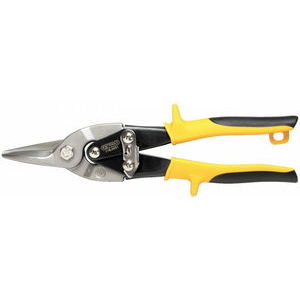 Nr.AprakstsMinimālā tehniskā prasībaPiedāvātā produkta konkrētais tehniskais aprakstsAvotsPiezīmesVispārīgā informācijaVispārīgā informācijaRažotājs (ražotāja nosaukums un ražotājvalsts)Norādīt informāciju 1609.002 Skārda grieznes mehāniskās (manuālās) Tipa apzīmējums Preces marķēšanai pielietotais kods (EAN kods)Norādīt vērtībuNorādīt vai ražotājs piedāvā iespēju saņemt digitālu tehnisko informāciju par preci (tips, ražotājs, tehniskie parametri u.c.)Norādīt vērtībuParauga piegādes laiks tehniskajai izvērtēšanai (pēc pieprasījuma), darba dienasAtbilstStandartiStandartiAtbilstība rūpnīcas kvalitātes un vadības standartam ISO 9001AtbilstDokumentācijaDokumentācijaPielikumā, kā atsevišķs fails iesniegts preces attēls, kurš atbilst sekojošām prasībām: ".jpg" vai “.jpeg” formātā;izšķiršanas spēja ne mazāka par 2Mpix;ir iespēja redzēt  visu produktu un izlasīt visus uzrakstus uz tā;attēls nav papildināts ar reklāmu.AtbilstTehniskā informācijaTehniskā informācijaGarums≥ 250 mmUniversāla pielietojuma, labās puses, taisnas,  paredzētas skārdu taisnai griešanai un figūrgriešanaiAtbilstAprīkotas ar automātisku rokturu atplešanas mehānismu un asmeņu fiksācijas skavu saslēgtā stāvoklī.AtbilstAprīkotas ar griešanas spēku palielinošu mehānismuAtbilstErgonomiskas formas plastikāta rokturi ar pretslīdes pārklājumu un pareiza satvēruma ierobežojošiem izcilņiemAtbilstAsmeņu cietības pakāpe≥ 56 HRCAsmeņu griezējvirsmu mikroperforācijaAtbilstParedzētas lokšņu metālu un nerūsējošā tērauda skārda griešanaiAtbilstGriežamā metāla loksnes biezums≥ 1,2 mmGriežamā nerūsējošā tērauda loksnes biezums≥ 0,8 mm